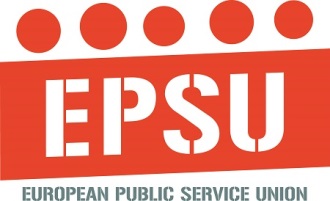 Проучване за здравето и безопасността в кръговата икономика (отпадни води и отпадъци)Цел на проучването:Европа преминава към кръгова икономика, което означава преминаване от традиционната линейна икономика (създаване, използване, изхвърляне) към по-устойчив модел, който третира отпадъците като ресурс (намаляване, повторна употреба, рециклиране). Преходът към кръгова икономика се отразява на много работници в управлението на отпадъците и пречистването на отпадните води. Условията на труд в тези сектори могат да бъдат предизвикателни и взискателни, като представляват рискове за здравето и безопасността на работниците. Тяхната работа обаче често се пренебрегва и аспектите на здравето и безопасността на прехода към кръговата икономика не са проучени достатъчно. За да се справи с този пропуск в научните изследвания, Европейската федерация на работещите в сектора на обществените услуги (EPSU) възложи проучване на Международния център за изследване в областта на обществените услуги (PSIRU) относно здравето и безопасността в кръговата икономика. Целта на това проучване е да допълни изследванията и да гарантира, че мненията на работниците в кръговата икономика и техните синдикати ще бъдат включени в окончателния доклад. Лица за контакт:Гийом Дуриво (Guillaume Durivaux): gdurivaux@epsu.orgРичард Понд (Richard Pond): rpond@epsu.org Попълнената анкета трябва да бъде изпратена на: Д-р Вера Вегман (Vera Weghmann): v.weghmann@gre.ac.uk Краен срок:21-ви февруари 2020 г.За работници:В кой(и) сектор(и) работите?За кого работите?a) частна компанияб) местен органв) държавен/общински центърг) друго, моля, посочетеИме на компанията и/или местния орган?От колко време работите на тази работа?  a) По-малко от годинаб) Между 1 и 2 годинив) Между 2 и 5 годиниг) Между 5 и 10 годинид) Повече от 10 годиниБихте ли описал/а основните 2-3 задачи на Вашата работа? В каква степен имате притеснения относно здравето и безопасността Ви, като следствие от Вашата работа?  а) Нямам притесненияб) Някои притесненияв) Много притесненияАко имате притеснения, бихте ли ги описал/а? В каква степен изпитвате някое или всички от изброените по-долу, като следствие от Вашата работа? (моля, отбележете по един отговор за всяко)Били ли сте някога в ситуация на тази работа, в която сте чувствали, че Вашето здраве и безопасност на работното място са изложени на риск?  a) Никогаб) Понякогав) ЧестоИзложени ли сте на опасни вещества?a) Никогаб) Понякогав) ЧестоСчитате ли, че имате подходящо защитно облекло и оборудване? a) Даб) Нев) Не знамКолко често през последните 12 месеца сте получавали обучение относно здраве и безопасност за Вашата длъжност?a) Никогаб) Веднъжв) Два пътиг) 2-5 пътид) Повече от пет пъти13. Считате ли, че обучението е подходящо? a) Даб) Нев) Не знам14. Вашата организация промени ли наскоро типа собственост (например, промяна от публична в частна или обратното)a) Даб) Нев) Не знам15. Ако отговорът е „да“, бихте ли казали, че промяната в собствеността е оказала влияние върху здравето и безопасността на работното място?a) Няма влияниеб) Известно влияниев) Голямо влияниеИмаше ли промяна в организацията на Вашата работа или на работните процеси през последните две години? a) Даб) Нев) Не знамАко е „да“ – повлия ли тази промяна върху условията на работа? Отразиха ли се тези промени на Вашето здраве и безопасност? Имате ли представител относно здраве и безопасност на Вашето работно място? a) Даб) Нев) Не знамДоколко сте наясно с кръговата икономика? 	а) Изобщо не съм наясноб) Малко съм наяснов) Наясно съм21) Име: (незадължително) 22) Националност (незадължително)23) Пол (незадължително)24) Възраст (незадължително)За представителите на профсъюзите Какъв е секторът на съответното работно място?Бихте ли оценили състава на работната сила по отношение на възраст, пол и емигрантски статус?3.  Работното място представлява ли?a) частна компанияб) местен органв) държавен/общински центърИме на компания / местен орган? Как бихте описали текучеството на персонала на това работно място? а) Високоб) Среднов) НискоБихте ли описали основните професии на работното място?Доколко сте загрижен/а за здравето и безопасността на работниците на това работно място?  a) Не съм загрижен/аб) Загрижен/а съмв) Много съм загрижен/аДо каква степен работниците изпитват някое или всички от изброените по-долу, като следствие от своята работа? (моля, отметнете по един отговор за всяко)Считате ли, че защитното облекло и оборудване, и обучението относно здраве и безопасност за работниците е подходящо?10. Организацията промени ли наскоро типа собственост (например промяна от публична в частна или обратното)a) Даб) Нев) Не знам11. Ако отговорът е „да“, бихте ли казали, че промяната в собствеността е оказала влияние върху здравето и безопасността на работното място? a) Няма влияниеб) Известно влияниев) Голямо влияние12. Имаше ли промяна в организацията на Вашата работа или на работните процеси в последните две? а) даб) нев) не знамАко „да“ - тази промяна повлия ли на условията на труд на работниците на работното място? Колко инцидента се случиха на работното място през последните 12 месеца? Кои бяха основните причини за тях?Доколко сте наясно с кръговата икономика? 	a) изобщо не съм наясноб) малко съм наяснов) наясно съм16. Въвела ли е Вашата организация (публична или частна) или местната власт модели на кръговата икономика? a) даб) нев) не знам17. Ако „да“, това договорено ли беше със синдикатите? a) даб) не18. Ако „да“, какво включваше това?19. Имаше ли влияние кръговата икономика върху някое от следните условия на работа?  20. Тези промени отразиха ли се върху някое от следните по отношение на здравето и безопасността на работниците? 21. Ако кръговата икономика не е била въведена, имало ли е обсъждания по този въпрос с ръководството? a) Даб) Не22. Можете ли да кажете какви последици може да има според Вас кръговата икономика за работниците, които представлявате?Изобщо не В определена степенВ голяма степенСтрес, свързан с работатаУврежданеЕкспозиция на опасни веществаФизически стрес или напрежениеПроблеми с психичното здравеНяма влияниеИзвестно влияниеГолямо влияниеУсловия на работаБрой служителиРаботно времеДоговориПлащанеДруги условияНяма влияниеИзвестно влияниеГолямо влияниеЕкспозиция на опасни веществаФизическа работаЗащитно облекло или оборудванеДруго здраве и безопасностНямаПод 25%25-45%46-54%55-75%Над 75% ЖениРаботници под 25 г.Работници емигрантиИзобщо нямаВ известна степенВ голяма степенСтрес, свързан с работатаУврежданеЕкспозиция на опасни веществаФизически стрес или напрежениеПроблеми с психичното здравеНеподходящоНито подходящо, нито неподходящоПодходящоЗащитно облекло и оборудванеОбучение относно здраве и безопасностНяма влияниеИзвестно влияниеГолямо влияниеУсловия на работаБрой служителиРаботно времеДоговориПлащанеДруги условияНяма влияниеИзвестно влияниеЗначително влияниеУсловия на работаБрой служителиРаботно времеДоговориПлащанеДруги условияНяма влияниеИзвестно влияниеЗначително влияниеЕкспозиция на опасни веществаФизическа работаЗащитно облекло или оборудванеДруго здраве и безопасност